RHODE ISLAND COLLEGE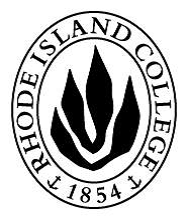 PLAN OF STUDYFEINSTEIN SCHOOL OF EDUCATION AND HUMAN DEVELOPMENTGRADUATE STUDIESName						ID#				Date		Email								Phone				Department____________________________________________	Program M.Ed. in Advanced Studies in Teaching and LearningPlease submit a signed original to the Feinstein School of Education and Human Development (FSHED) Graduate Studies Office.  Students should complete this form with the assistance of and approval of the Graduate Advisor.  Although an applicant may be recommended for acceptance to a graduate program, the applicant cannot be considered an officially accepted degree candidate until an approved Plan of Study is on file in the FSEHD Graduate Studies Office.  Changes in the Plan of Study can be made with the graduate advisor’s approval by completing the Change of Plan of Study Form.Courses Transferred?	YES	            NO	             Total Credits Transferred			(If so, form attached)					Total Credits				Student									Date				Advisor									Date				Program Director ___________________________________________		Date__________________Department Chairperson							Date				Director of Graduate Studies						Date				SED561                     Socio-cultural Theory, Education Policy, and Pedagogy                     3SED 562                     Inquiry into Classroom Practice                                                               3SED563                    Educational Measurement and Assessment                                          3SED564                     Learning Theory and Student Engagement                                          3SED 565                     Disciplinary Literacies and Curriculum Research                                3INST516                     Integrating Technology into Instruction                                                   3